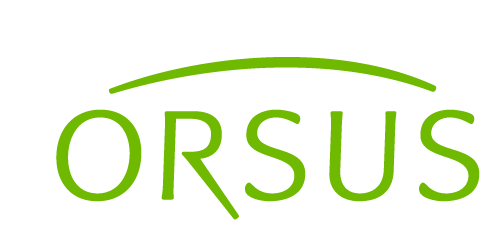 OBRAZAC ZA ODUSTANAK OD UGOVORAPotrošač ima pravo da u roku od 14 dana od dana zaključenja ugovora o kupovini proizvoda bez navođenja razloga jednostrano raskine ugovor. Jednostranim raskidom potrošač se oslobađa svih ugovornih obaveza, osim neposrednih troškova povraćaja robe.U slučaju odustaka od ugovora, potrošač ima pravo na povraćaj novca ili na zamenu za drugi proizvod.Cena robe biće vraćena potrošaču nakon što roba bude vraćena u sedište trgovca odakle je potrošaču i poslata. Trgovac ima pravo da uskrati vraćanje cene ukoliko utvrdi da roba nije u ispravnom stanju, zbog toga što je potrošač robom neadekvatno ili nepravilno rukovao.Prilikom povraćaja robe obavezno je vratiti u ispravnom i nekorišćenom stanju i originalnom neoštećenom pakavanju.Troškove vraćanja robe i novca snosi potrošač, sem u slučajevima kada potrošač dobije neispravan ili pogrešan artikal.Podaci koje date u ovom obrascu služe za evidentiranje izmena u prometu robe i kompanija “ORSUS” d.o.o. Beograd ih neće upotrebljavati u druge svrhe.Ukoliko se potrošač odluči na zamenu za drugi proizvod, ovo pravo može ostvariti u skladu sa uslovima kupovine istaknutim na sajtu kompanije „ORSUS“ d.o.o. Beograd.“ORSUS” d.o.o. Beograd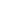 Adresa: Branislava Nušića 10, 11272 Beograd  |  Tel.: 065-30-66-201  |  e-mail: folklore@folklore.rsŠifra delatnosti: 4771  |  Matični broj: 17162241  |  PIB: 100285465Tekući račun br.: 250-1320000985030-14 kod Eurobank a.d.Beograd  |  Popunjava trgovacNaziv:Adresa:“ORSUS” d.o.o. BeogradBranislava Nušića, broj 10, 11272 Dobanovci Broj telefona/faksa:Elektronska pošta:065-30-66-201folklore@folklore.rs   Popunjava potrošačOvim obaveštavam da odustajem od ugovora o prodaji sledeće robe/usluge:Ovim obaveštavam da odustajem od ugovora o prodaji sledeće robe/usluge:Datum zaključenja ugovora:Datum prijema robe:Razlozi za odustanak (nije obavezno popunjavati):Ime i prezime potrošača:Adresa potrošača:Potpis potrošačaDatum(ukoliko se dostavlja poštom ili faksom):(popunjavanja obrasca):